Exercice 5 :1- Déterminer le chiffre x pour que l’entier 73x4 soit divisible par 92- Déterminer le chiffre x pour que le reste de la division euclidienne de l’entier 75x2 par 9 soit égale à 2.3- Déterminer le chiffre x pour que le reste de la division euclidienne de l’entier 4x72 par 11 soit égale à 7.Correctin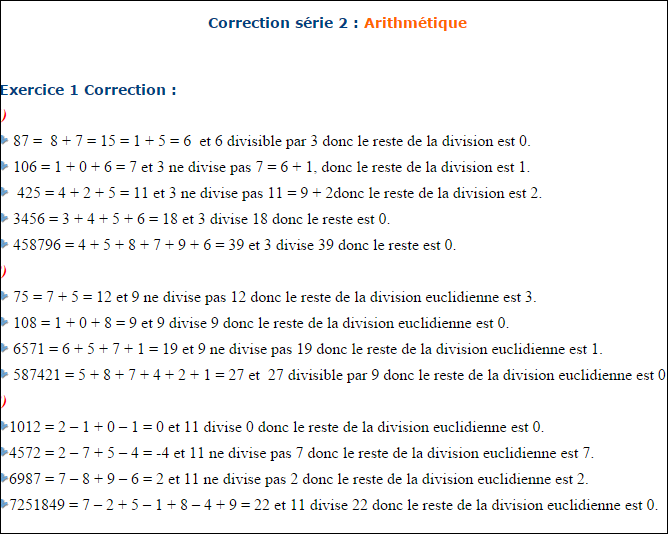 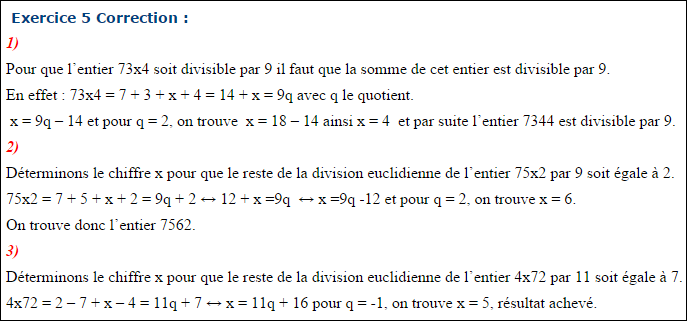 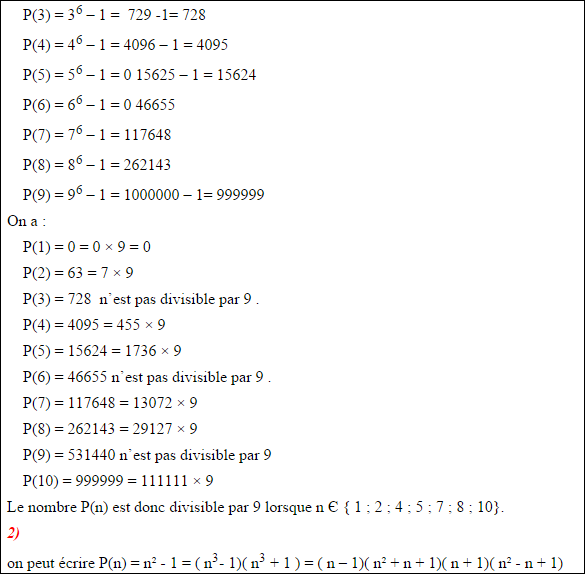 Série 2 : Arithmétique Exercice 1 :1- Déterminer le reste de la division euclidienne par 3 de chacun des entiers suivants :87, 106, 425, 3456, 4587962- Déterminer le reste de la division euclidienne par 9 de chacun des entiers suivants :75, 108, 6571, 5874213- Déterminer le reste de la division euclidienne par 11 de chacun des entiers suivants :1012,  4572, 6987, 7251849